Publicado en Barcelona el 12/02/2024 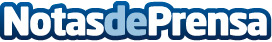 Elho presenta su nueva colección de macetas elaboradas con residuos de caféCada año se consumen miles de millones de tazas de café y sólo una pequeña parte de sus granos acaba en una taza y el resto son residuosDatos de contacto:Silvia CarullaPrensa609 732 967Nota de prensa publicada en: https://www.notasdeprensa.es/elho-presenta-su-nueva-coleccion-de-macetas Categorias: Nacional Jardín/Terraza Sostenibilidad http://www.notasdeprensa.es